	Le Groupe de Neurophysiologie Clinique de l’EnfantSous l’égide de la Société de Neurophysiologie Clinique de Langue FrançaiseVous invite à la réunion«Foire aux EEG néonataux du prématuré et nouveau-né à terme» Jeudi 9 janvier 2020 : 9h00 à 17h00(Ex Jeudi 5 Décembre 2019 : 9H00 à 17H00)Lieu de la réunion :	Salle Jacques Lefebvre, Tour Lavoisier 1er étage, Hôpital Necker. 75015 Paris – Métro Duroc9h00 – 9h30	ACCUEIL9h30 - 10h30	Valeur pronostique de l'EEG de grand prématuré
	Dr S Mony (CHU Amiens) & Dr E. Bourel-Ponchel (CHU Amiens)10h30 - 10h45	PAUSE10h45 - 11h45	EEG néonatal et maladies métaboliques	 Dr MD Lamblin (CHRU Lille)11h45 - 12h30		Myoclonies bénignes du sommeil calme du nouveau – né : particularités	Dr M. Roussel (CHU Hôpital Nord Marseille) &Dr MD. Lamblin (CHRU Lille) 12h 30 - 13h30	BUFFET : moment d’échanges entre les orateurs et participants
		13h30 - 17h00	Vos « EEG » néonataux : discussion et échanges autour de vos EEG ++ Dossiers par mail (emilie.bourel@chu-picardie.fr / mdlamblin@chru-lille.fr ) ou sur place 	-Un tracé intermédiaire particulier dans une anoxie néonatale Lille	-Une anoxie à un mois au pronostic réservé…Lille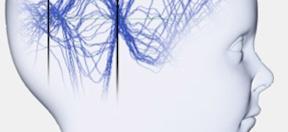 RENSEIGNEMENTS Dr Marie-Dominique LAMBLIN, Service de Neurophysiologie Clinique (Pr P. Derambure), Hôpital Roger Salengro. CHRU. 59037 LILLE cedex.	Tél. : 03.20.44.46.36 – 03.20.44.52.05, Fax : 03.20.44.41.03, email : mdlamblin@chru-lille.fr Dr Emilie Bourel-Ponchel, Explorations Fonctionnelles du Système Nerveux Pédiatrique (EFSNP), CHU Amiens Picardie, 80054 Amiens Cedex ; Inserm U1105, email : emilie.bourel@u-picardie.frSecrétariat : Yoanna JosseLaboratoire GRAMFC Inserm U1105 Centre Universitaire de Recherche en Santé (CURS)Chemin du Thil. 80025 Amiens Tél : 03.22.82.53.81, email : yoanna.josse@u-picardie.frCoordinatrices : Dr , Christine Soufflet, Monica Eisermann.Service EF du système nerveux, Hôpital des Enfants Malades, 149, rue de Sèvres. 75015 PARIS.               Tél. : 01.44.49.51.85, Fax : 01.44.49.53.60, email : Anna Kaminska, email : anna.kaminska@nck.aphp.fr					